WEEKLY WELL ACTIVITY REPORT07 June 2021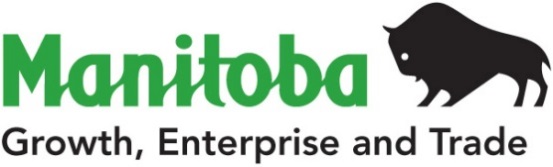 Petroleum Branch360-1395 Ellice Ave, Winnipeg, MB   R3G 3P2T 204-945-6577  F 204-945-0586www.manitoba.caPetroleum Branch360-1395 Ellice Ave, Winnipeg, MB   R3G 3P2T 204-945-6577  F 204-945-0586www.manitoba.caPetroleum Branch360-1395 Ellice Ave, Winnipeg, MB   R3G 3P2T 204-945-6577  F 204-945-0586www.manitoba.caPetroleum Branch360-1395 Ellice Ave, Winnipeg, MB   R3G 3P2T 204-945-6577  F 204-945-0586www.manitoba.caPetroleum Branch360-1395 Ellice Ave, Winnipeg, MB   R3G 3P2T 204-945-6577  F 204-945-0586www.manitoba.caPetroleum Branch360-1395 Ellice Ave, Winnipeg, MB   R3G 3P2T 204-945-6577  F 204-945-0586www.manitoba.caPetroleum Branch360-1395 Ellice Ave, Winnipeg, MB   R3G 3P2T 204-945-6577  F 204-945-0586www.manitoba.caPetroleum Branch360-1395 Ellice Ave, Winnipeg, MB   R3G 3P2T 204-945-6577  F 204-945-0586www.manitoba.caWEEKLY WELL ACTIVITY REPORTWEEKLY WELL ACTIVITY REPORTWEEKLY WELL ACTIVITY REPORTWEEKLY WELL ACTIVITY REPORTWEEKLY WELL ACTIVITY REPORTWEEKLY WELL ACTIVITY REPORTWEEKLY WELL ACTIVITY REPORTWEEKLY WELL ACTIVITY REPORT PETROLEUM INDUSTRY ACTIVITY REPORT PETROLEUM INDUSTRY ACTIVITY REPORT PETROLEUM INDUSTRY ACTIVITY REPORT PETROLEUM INDUSTRY ACTIVITY REPORT PETROLEUM INDUSTRY ACTIVITY REPORT PETROLEUM INDUSTRY ACTIVITY REPORT PETROLEUM INDUSTRY ACTIVITY REPORT PETROLEUM INDUSTRY ACTIVITY REPORT          (January 1/21 – June 7/21)          (January 1/21 – June 7/21)          (January 1/21 – June 7/21)          (January 1/21 – June 7/21)          (January 1/21 – June 7/21)          (January 1/21 – June 7/21)          (January 1/21 – June 7/21)          (January 1/21 – June 7/21)DRILLING ACTIVITYTo June 7/21To June 8/20To June 8/20To June 8/202020 TotalDrilling Licences Issued5234343490Licences Cancelled011111Vertical Wells Drilled05557Horizontal Wells Drilled3660606076Stratigraphic Test Holes Drilled00000Wells Drilled - Total3665656583No. of Metres Drilled83 196133 012133 012133 012166 777Wells Re-entered00000Wells Being Drilled10000No. of Active Rigs20000Wells Licenced but Not Spudded7027272755Wells Completed as Potential Oil Wells3664646480Wells Abandoned Dry01112Wells Drilled but Not Completed00000Other Completions00001New Wells on Production34777777100GEOPHYSICAL ACTIVITYGeophysical Programs Licenced30000Licences Cancelled00000Kilometers Licenced 590000Kilometers Run5579 79 79 79 2021202020202020OIL PRICES (Average)$/m3    ($/bbl)$/m3    ($/bbl)$/m3    ($/bbl)$/m3    ($/bbl)Month of April43            456.14 (72.48)                     115.98 (18.43)                     115.98 (18.43)                     115.98 (18.43)Month of May43            467.21 (74.24)                     111.64 (17.74)                     111.64 (17.74)                     111.64 (17.74)OIL PRODUCTION (M3)2021202020202020Month of May180 410.4  166 031.8  166 031.8  166 031.8Lic. No.: 11472Tundra Daly Sinclair Prov. HZNTL D13-36-8-29 (WPM)UWI: 106.13-36-008-29W1.00Spud Date: 31-May-2021K.B. Elevation: 515.55 mSurface Casing: 244.50 mm @ 138.00 m with 6.5 tFinished Drilling: 03-Jun-2021Total Depth: 2187.00 mProduction Casing: 139.7 @ 2187.00 m with 32 tRig Released: 03-Jun-2021Status: Waiting On Service Rig (WOSR)Waiting On Service Rig: 03-Jun-2021Lic. No.: 11503Sinclair Unit No. 17 HZNTL D9-31-8-28 (WPM)UWI: 105.09-31-008-28W1.00 Spud Date: 04-Jun-2021K.B. Elevation: 515.46 mSurface Casing: 244.50 mm @ 138.00 m with 6.5 tIntermediate Casing: 177.80 mm @ 1024.00 m with 16.0 tStatus: Drilling Ahead (DR)Drilling Ahead: 07-Jun-2021Lic. No.: 11506Sinclair Unit No. 24 Prov. HZNTL 5-4-7-28 (WPM)UWI: 100.05-04-007-28W1.00 Spud Date: 31-May-2021K.B. Elevation: 502.50 mSurface Casing: 244.50 mm @ 137.00 m with 6.5 tFinished Drilling: 06-Jun-2021Total Depth: 3340.00 mIntermediate Casing: 177.80 mm @ 1120.50 m with 24 tRig Released: 07-Jun-2021Status: Waiting On Service Rig (WOSR)Waiting On Service Rig: 07-Jun-2021Lic. No.: 11527Ewart Unit No. 6 HZNTL A8-21-7-28 (WPM)UWI: 102.08-21-007-28W1.00 Status: Moving In Rotary Tools (MIRT)Moving In Rotary Tools: 07-Jun-2021Lic. No.: 11534Sinclair Unit No. 12 HZNTL 16-5-8-28 (WPM)UWI:100.16-05-008-28W1.00Licence Issued: 01-Jun-2021Licensee: Tundra Oil & Gas LimitedMineral Rights: Tundra Oil & Gas LimitedContractor: Ensign Drilling Inc. - Rig# 10Surface Location: 13C-5-8-28Co-ords: 93.21 m S of N of Sec 5        60.00 m E of W of Sec 5Grd Elev: 503.51 mProj. TD: 2322.70 m (Mississippian)Field: Daly SinclairClassification: Non Confidential DevelopmentStatus: Location(LOC)Lic. No.: 11535Tundra North Hargrave DIR 6-13-12-27 (WPM)UWI:100.06-13-012-27W1.00Licence Issued: 01-Jun-2021Licensee: Tundra Oil & GasMineral Rights: Tundra Oil & GasContractor: Ensign Drilling Inc. - Rig# 9Surface Location: 3C-13-12-27Co-ords: 369.78 m N of S of Sec 13        529.73 m E of W of Sec 13Grd Elev: 473.79 mProj. TD: 664.10 m (Mississippian)Field: MansonClassification: Non Confidential DevelopmentStatus: Location(LOC)Lic. No.: 11536Corex Virden HZNTL 4-17-9-25 (WPM)UWI:102.04-17-009-25W1.00Licence Issued: 02-Jun-2021Licensee: Corex Resources LtdMineral Rights: Corex Resources LtdContractor: Ensign Drilling Inc. - Rig# 14Surface Location: 13D-17-9-25Co-ords: 201.17 m S of N of Sec 17        241.64 m E of W of Sec 17Grd Elev: 433.35 mProj. TD: 1806.67 m (Mississippian)Field: VirdenClassification: Non Confidential DevelopmentStatus: Location(LOC)Lic. No.: 11537Tundra North Hargrave 5-24-12-27 (WPM)UWI:100.05-24-012-27W1.00Licence Issued: 02-Jun-2021Licensee: Tundra Oil & Gas LimitedMineral Rights: Tundra Oil & Gas LimitedContractor: Ensign Drilling Inc. - Rig# 9Surface Location: 5C-24-12-27Co-ords: 578.33 m N of S of Sec 24        115.00 m E of W of Sec 24Grd Elev: 473.78 mProj. TD: 617.20 m (Mississippian)Field: MansonClassification: Non Confidential DevelopmentStatus: Location(LOC)Lic. No.: 11538Corex Virden HZNTL A8-31-10-25 (WPM)UWI:103.08-31-010-25W1.00Licence Issued: 02-Jun-2021Licensee: Corex Resources LtdMineral Rights: Corex Resources LtdContractor: Ensign Drilling Inc. - Rig# 14Surface Location: 6C-31-10-25Co-ords: 655.04 m N of S of Sec 31        420.00 m E of W of Sec 31Grd Elev: 428.14 mProj. TD: 1526.44 m (Mississippian)Field: VirdenClassification: Non Confidential DevelopmentStatus: Location(LOC)Lic. No.: 11539Daly Unit No. 3 Prov. HZNTL 9-11-10-28 (WPM)UWI:102.09-11-010-28W1.00Licence Issued: 03-Jun-2021Licensee: Corex Resources LtdMineral Rights: Corex Resources LtdContractor: Ensign Drilling Inc. - Rig# 14Surface Location: 11D-11-10-28Co-ords: 581.75 m S of N of Sec 11        604.55 m E of W of Sec 11Grd Elev: 500.08 mProj. TD: 1674.88 m (Mississippian)Field: Daly SinclairClassification: Non Confidential DevelopmentStatus: Location(LOC)Lic. No.: 11540Daly Unit No. 3 Prov. HZNTL A9-11-10-28 (WPM)UWI:103.09-11-010-28W1.00Licence Issued: 03-Jun-2021Licensee: Corex Resources LtdMineral Rights: Corex Resources LtdContractor: Ensign Drilling Inc. - Rig# 14Surface Location: 12A-11-10-28Co-ords: 640.00 m S of N of Sec 11        250.00 m E of W of Sec 11Grd Elev: 501.28 mProj. TD: 2030.67 m (Mississippian)Field: Daly SinclairClassification: Non Confidential DevelopmentStatus: Location(LOC)Lic. No.: 11541Waskada Unit No. 24 HZNTL A11-9-2-25 (WPM)UWI:103.11-09-002-25W1.00Licence Issued: 04-Jun-2021Licensee: Tundra Oil and GasMineral Rights: Tundra Oil and GasContractor: Ensign Drilling Inc. - Rig# 10Surface Location: 3D-16-2-25Co-ords: 231.17 m N of S of Sec 16        637.48 m E of W of Sec 16Grd Elev: 471.85 mProj. TD: 1725.40 m (Triassic)Field: WaskadaClassification: Non Confidential DevelopmentStatus: Location(LOC)